Bijlage 3. Ondersteuningsprofiel De Dyk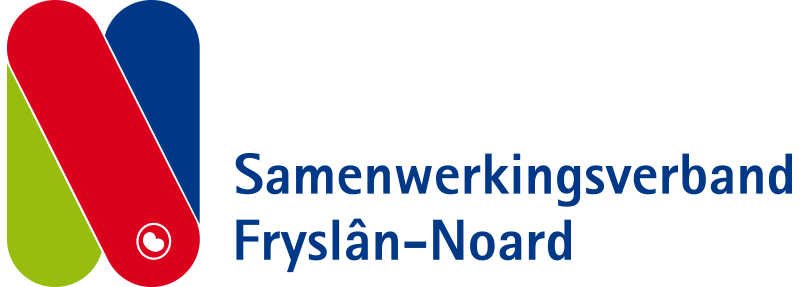 Inleiding en beschrijving werkwijzeVoor de invoering van Passend Onderwijs zijn  de scholen verplicht om de mogelijkheden binnen hun leerlingenzorg te beschrijven in een zgn. zorgprofiel. Dit wordt inmiddels een ondersteuningsprofiel genoemd. Hiervoor hebben de coördinatoren van het Samenwerkingsverband 3.02 het Instrument Zorgprofiel Passend Onderwijs Friesland ontwikkeld. Dit wordt gebruikt op alle scholen van  het SWV 3.02 en SWV 3.03 in Friesland. Het is de bedoeling dat de zorgprofielen van de verschillende scholen naast elkaar worden gelegd om te beoordelen of er sprake is van passend onderwijs in de regio. Om een goede vergelijking te kunnen maken tussen de scholen is onderstaand format ontwikkeld. Dringend verzoek aan de scholen is dan ook dit format te gebruiken om het ondersteuningsprofiel te beschrijven.Op elke school zijn in verschillende sessies (zie de werkwijzer in het instrument) de bouwstenen van het ondersteuningsprofiel per locatie vastgesteld. Naast deze grofmazige bouwstenen zijn er ook nuanceringen geformuleerd. Vanaf onderdeel 3 (hulpvragen en niveaus van zorg) kunnen er per zorgniveau indicaties en contra-indicaties opgesteld worden. Er is vooraf een opsomming gemaakt van mogelijke (contra)indicaties. Er kunnen (contra)indicaties worden toegevoegd.De school dient zelf haar ontwikkelpunten te beschrijven.0. De doelgroep van onze school/locatie 1. Organisatie onderwijsondersteuning2.Interne ondersteuning3. Hulpvragen en niveaus van zorg.Gegevens schoolPiter Jelles De DykOnderwijsaanbodDe Dyk is een school voor MAVO/HAVO en leidt in 4 jaar op voor een diploma op VMBO theoretisch niveau. De eerste 2 leerjaren vormen de onderbouw. Het 3e en 4e leerjaar vormen de bovenbouw. Met name in het 3e leerjaar worden de belangrijkste keuzes gemaakt die bepalen in welke vakken de leerling eindexamen gaat doen. Na het eindexamen vervolgen de leerlingen hun opleiding op het MBO of het HAVO.Ondersteunings-plan en visieDe school beschikt over een zorgplan, dat jaarlijks wordt geactualiseerd. De school hanteert een heldere visie op de leerlingenzorg en heeft de zorgstructuur op basis hiervan georganiseerd.Leerlingvolgsysteem De school draagt deels zorg voor een overzichtelijk beheer van de leerlinggegevens in een leerlingvolgsysteem en bevordert een goed gebruik ervan.VerzuimDe school hanteert het Verzuimprotocol.De school heeft de verzuimcoördinatie deels georganiseerd. De leerplichtambtenaar houdt op afroep spreekuur in de schoolDe leerplichtambtenaar neemt structureel deel aan het zorgoverleg in de school.De school biedt ouders de mogelijkheid de aanwezigheid van hun kind te volgen in de verzuimregistratie.Interne overlegstructurenIn de jaarplanning zijn de leerlingbesprekingen opgenomen.De school heeft een intern zorgteam dat werkt vanuit een duidelijke taakomschrijvingDe school heeft een zorgadviesteam, dat werkt vanuit een duidelijke taakomschrijving en waarin structureel wordt samengewerk met externe instanties. De school heeft helder omschreven hoe de verwijzing naar de 2e of 3e lijnszorg plaatsvindt.Personeel en leerling-ondersteuningIn het scholingsplan is  aandacht voor deskundigheidsbevordering op het gebied van de leerlingenzorg.De taken van het onderwijsgevend personeel t.a.v. de leerlingenzorg zijn deels bekend en duidelijk beschreven.De taken van het onderwijsondersteunend personeel t.a.v. de leerlingenzorg zijn deels bekend en duidelijk beschreven.ToelatingEr is duidelijk omschreven welke leerlingen wel en niet toelaatbaar zijn op de school/locatie. Op basis van het niveau is dit duidelijk omschreven. Op basis gedragskenmerken staat het niet omschreven.De zogenaamde ‘warme’ overdracht maakt deel uit van de toelatingsprocedure. Bij zij-instromers verloopt dit nog niet altijd optimaal.MentoraatDe school beschikt over mentoraat in alle leerjaren.De taak van de mentoren m.b.t. de zorg voor leerlingen en de facilitering ervan staat deels omschreven.School en oudersEr zijn richtlijnen vastgelegd m.b.t. de betrokkenheid van de ouders bij het onderwijs aan en de begeleiding van hun kind. Leerwegondersteuning (LWOO)De school heeft haar beleid over het Lwoo schriftelijk vastgelegd.De school heeft de coördinatie van het Lwoo ondergebracht bij b.v. een coördinator/teamleider.Voor elke ll met een Lwoo-indicatie wordt een individueel handelingsplan opgesteld.OntwikkelpuntenLeerlingvolsysteemInhoudelijk de leerlingbesprekingen verbeterenTaken van het onderwijsgevend personeel en mentoren t.a.v. leerlingenzorgDocenten kunnen omgaan met niveau- en tempoverschillenverzuimcoördinatieBegeleiding bij het leren De school heeft helder omschreven hoe leerlingen met leerproblemen worden gesignaleerd.De begeleiding wordt niet standaard uitgevoerd op basis van een individueel handelingsplan. Er wordt wel een plan van aanpak gebruikt.Er wordt remediale taalhulp aangeboden.Er wordt remediale rekenhulp aangeboden.De begeleiding van leerlingen vindt deels plaats in de lessituatie. De rekenhulp vindt plaats in afstemming met de wiskundedocent.Leerlingen met dyslexie worden adequaat begeleid op basis van een protocol.Leerlingen met dyscalculie worden niet standaard begeleid op basis van een protocol. Er vindt maatwerk plaats.De school beschikt over specifieke software die kan worden ingezet bij de begeleiding van leerlingen.De school biedt hulplessen aan voor bepaalde vakken.In de school is er een mogelijkheid voor huiswerkbegeleiding.Begeleiding bij gedrag/motivatieDe begeleiding van leerlingen met een LGF en een LWOO-indicatie op basis van sociaal-emotionele problematiek wordt uitgevoerd op basis van een individueel handelingsplan.De school heeft helder omschreven hoe leerlingen, die problemen ondervinden bij hun sociaal-emotionele ontwikkeling, worden gesignaleerd. Er worden vragenlijsten afgenomen.De school beschikt over een of meer counselors/leerlingbegeleiders, die individuele begeleidingstrajecten uitvoeren.De school beschikt over een of meer gespecialiseerde rugzakbegeleiders, die de begeleiding van leerlingen met een indicatie cluster 2/3/4 uitvoeren.De school geeft begeleiding aan leerlingen met motivatieproblemen. Dit is afhankelijk van het mentoraat.De school heeft de mogelijkheid om  maatschappelijk werk in te zetten.De school biedt faalangstreductie trainingen aan.De school biedt socialevaardigheidstrainingen aan.De school biedt weerbaarheids trainingen aan.Speciale schoolinterne opvangvoorzieningenDe school beschikt over een interne time-out voorziening.De school beschikt over een specifieke setting voor leerlingen met een specifieke hulpvraag op sociaal-emotioneel gebied.OntwikkelpuntenStappenplan wat docenten kunnen doen in de signalering van leerlingen die problemen hebben met leren.Hulplessen handelingsplannenToelichting op het ondersteuningsprofiel t.a.v. leerlingen met een specifieke hulpvraag .Uitgangspunten m.b.t. de toelating van een leerling met een hulpvraag: - 	de school is in principe bereid om leerlingen met een specifieke hulpvraag toe te laten - 	bij de toelating van een leerling met een specifieke hulpvraag zal steeds een individuele afweging gemaakt worden, d.w.z. dat de school zich in dezen niet uitlaat in termen met een meer algemene toepasbaarheid - 	centraal in de afweging zal steeds de vraag staan of de school, naar verwachting, in staat zal kunnen zijn om de voorwaarden te kunnen scheppen om de leerling op een verantwoorde wijze op te kunnen vangen en de gewenste zorg te bieden De school heeft, per cluster, indicatoren en contra-indicatoren geformuleerd met behulp waarvan genoemde individuele afweging gemaakt kan worden. Toelichting op het ondersteuningsprofiel t.a.v. leerlingen met een specifieke hulpvraag .Uitgangspunten m.b.t. de toelating van een leerling met een hulpvraag: - 	de school is in principe bereid om leerlingen met een specifieke hulpvraag toe te laten - 	bij de toelating van een leerling met een specifieke hulpvraag zal steeds een individuele afweging gemaakt worden, d.w.z. dat de school zich in dezen niet uitlaat in termen met een meer algemene toepasbaarheid - 	centraal in de afweging zal steeds de vraag staan of de school, naar verwachting, in staat zal kunnen zijn om de voorwaarden te kunnen scheppen om de leerling op een verantwoorde wijze op te kunnen vangen en de gewenste zorg te bieden De school heeft, per cluster, indicatoren en contra-indicatoren geformuleerd met behulp waarvan genoemde individuele afweging gemaakt kan worden. Leerlingen met een visuele beperkingDe school is bereid om leerlingen met een visuele beperking passend onderwijs te bieden (cl.1).BasiszorgIndicaties voor toelating: functioneert voldoende passend, met of zonder hulpmiddelenBreedtezorgIndicaties voor toelating: functioneert zelfstandig binnen groepsverband is voldoende weerbaaris voldoende leerbaar, d.w.z. het niveau van capaciteiten en leervorderingen maakt plaatsing binnen het gewenste niveau mogelijk er is deskundige begeleiding vanuit het SWV/REC1 beschikbaarDieptezorgContra – indicaties m.b.t. toelating:er is sprake van een mate van kwetsbaarheid die het functioneren in groepsverband eigenlijk niet mogelijk maakt er is sprake van een continue begeleidingsbehoeftehet omgaan met wisseling van docent, vak en ruimte is problematischer is sprake van combinatie met een andere lichamelijke handicap dan wel met een psychiatrische handicap, waardoor strijdigheid ontstaat met de hierboven genoemde indicatiesLeerlingen met een auditieve beperking/ernstige spraak-taalproblematiekDe school is bereid om leerlingen met een auditieve beperking/ernstige spraak-taalproblematiek passend onderwijs te bieden (cl.2).BasiszorgIndicaties voor toelating: functioneert voldoende passend, met of zonder hulpmiddelenBreedtezorgIndicaties voor toelating: functioneert zelfstandig binnen groepsverband is voldoende weerbaaris voldoende leerbaar, d.w.z. het niveau van capaciteiten en leervorderingen maakt plaatsing binnen het gewenste niveau mogelijk er is deskundige begeleiding vanuit het SWV/REC2 beschikbaarDieptezorgContra – indicaties m.b.t. toelating:er is sprake van een mate van kwetsbaarheid die het functioneren in groepsverband eigenlijk niet mogelijk maakt er is sprake van een continue begeleidingsbehoeftehet omgaan met wisseling van docent, vak en ruimte is problematischer is sprake van combinatie met een andere lichamelijke handicap dan wel met een psychiatrische handicap, waardoor strijdigheid ontstaat met de hierboven genoemde indicatiesZeer moeilijk lerende kinderen (ZML)De school is bereid om ZML-leerlingen passend onderwijs te bieden (cl.3).BasiszorgNiet mogelijkBreedtezorgNiet mogelijk DieptezorgContra – indicaties m.b.t. toelating:het voorzieningenniveau van de betreffende locatie is ontoereikend in relatie tot de bij de leerling aanwezige problematiekLangdurig zieke kinderen (LZK)De school is bereid om LZK-leerlingen passend onderwijs te bieden (cl.3).BasiszorgNiet mogelijkBreedtezorgIndicaties voor toelating:functioneert zelfstandig binnen groepsverband is voldoende weerbaar is voldoende leerbaar, d.w.z. het niveau van capaciteiten en leervorderingen maakt plaatsing binnen het gewenste niveau mogelijk. er is deskundige begeleiding vanuit het SWV beschikbaar  er is deskundige begeleiding vanuit OZL beschikbaarer is begeleiding van een LPA bij betrokkenDieptezorgContra – indicaties m.b.t. toelating:er is sprake van een mate van kwetsbaarheid die het functioneren in groepsverband eigenlijk niet mogelijk maakt er is sprake van een continue begeleidingsbehoeftehet omgaan met wisseling van docent, vak en ruimte is problematischer is sprake van combinatie met een andere lichamelijke handicap dan wel met een psychiatrische handicap, waardoor strijdigheid ontstaat met de hierboven genoemde indicatieshet voorzieningenniveau van de betreffende locatie is ontoereikend in relatie tot de bij de leerling aanwezige problematiekLichamelijk gehandicapte kinderen (LG)De school is bereid om LG-leerlingen passend onderwijs te bieden (cl.3).BasiszorgIndicaties voor toelating: functioneert voldoende passend, met of zonder hulpmiddelenBreedtezorgIndicaties voor toelating:functioneert zelfstandig binnen groepsverband is voldoende weerbaar is voldoende leerbaar, d.w.z. het niveau van capaciteiten en leervorderingen maakt plaatsing binnen het gewenste niveau mogelijk. er is deskundige begeleiding vanuit het SWV beschikbaar  DieptezorgContra – indicaties m.b.t. toelating:er is sprake van een mate van kwetsbaarheid die het functioneren in groepsverband eigenlijk niet mogelijk maakt er is sprake van een continue begeleidingsbehoeftehet omgaan met wisseling van docent, vak en ruimte is problematischer is sprake van combinatie met een andere lichamelijke handicap dan wel met een psychiatrische handicap, waardoor strijdigheid ontstaat met de hierboven genoemde indicatieshet voorzieningenniveau van de betreffende locatie is ontoereikend in relatie tot de bij de leerling aanwezige problematiekLeerlingen met structureel psycho-somatische klachtenDe school is bereid om leerlingen, die structureel met psychosomatische klachten te kampen hebben, passend onderwijs te bieden. BasiszorgNiet mogelijkBreedtezorgIndicaties voor toelating:functioneert zelfstandig binnen groepsverband is voldoende weerbaar is voldoende leerbaar, d.w.z. het niveau van capaciteiten en leervorderingen maakt plaatsing binnen het gewenste niveau mogelijk. er is deskundige begeleiding vanuit het SWV beschikbaarer is begeleiding van een LPA bij betrokkener is relevante externe begeleiding beschikbaar (OZL, Kinnik, GGD etc.)DieptezorgContra – indicaties m.b.t. toelating:er is sprake van een mate van kwetsbaarheid die het functioneren in groepsverband eigenlijk niet mogelijk maakt er is sprake van een continue begeleidingsbehoeftehet omgaan met wisseling van docent, vak en ruimte is problematischer is sprake van combinatie met een andere lichamelijke handicap dan wel met een psychiatrische handicap, waardoor strijdigheid ontstaat met de hierboven genoemde indicatieshet voorzieningenniveau van de betreffende locatie is ontoereikend in relatie tot de bij de leerling aanwezige problematiekLeerlingen met internaliserende problematiekDe school is bereid om leerlingen met internaliserende problematiek passend onderwijs te biedenBasiszorgIndicaties voor toelating:-	Functioneert structureel mee in het lesprogrammafunctioneert adequaat binnen groepsverbandkan zich in voldoende mate houden aan regels en afspraken  is in voldoende mate toegankelijk voor gedragsbeïnvloeding is voldoende leerbaar, d.w.z. het niveau van capaciteiten en leervorderingen maakt plaatsing binnen het gewenste niveau mogelijkBreedtezorgIndicaties voor toelating:  is voldoende weerbaar kan voldoende functioneren binnen de praktische vakken, dusdanig dat de veiligheid van de leerling zelf noch van zijn omgeving hierbij in het geding is de leerling is in staat om op een passende wijze om te gaan met het personeel van de school de ouders/verzorgers zijn voldoende coöperatief er is deskundige begeleiding vanuit het SWV beschikbaar  DieptezorgContra – indicaties m.b.t. toelating: er is sprake van een mate van internaliserende of externaliserende problematiek, die het functioneren in groepsverband eigenlijk niet mogelijk maakt er is sprake van een dermate ernstige vorm van concentratieproblematiek, dat de omgeving van de leerling daar te zeer onder lijdt er is sprake van een continue begeleidingsbehoefte het omgaan met wisseling van docent, vak en ruimte is problematisch er is sprake van combinatie met een lichamelijke handicap, waardoor strijdigheid ontstaat met de hierboven genoemde indicatiesLeerlingen met externaliserende problematiekDe school is bereid om leerlingen met externaliserende problematiek passend onderwijs te bieden.BasiszorgIndicaties voor toelating:Functioneert structureel mee in het lesprogrammafunctioneert adequaat binnen groepsverbandkan zich in voldoende mate houden aan regels en afspraken  is in voldoende mate toegankelijk voor gedragsbeïnvloeding is voldoende leerbaar, d.w.z. het niveau van capaciteiten en leervorderingen maakt plaatsing binnen het gewenste niveau mogelijkBreedtezorgIndicaties voor toelating: is voldoende weerbaar kan voldoende functioneren binnen de praktische vakken, dusdanig dat de veiligheid van de leerling zelf noch van zijn omgeving hierbij in het geding is de leerling is in staat om op een passende wijze om te gaan met het personeel van de school de ouders/verzorgers zijn voldoende coöperatief er is deskundige begeleiding vanuit het SWV beschikbaar  DieptezorgContra – indicaties m.b.t. toelating: er is sprake van een mate van internaliserende of externaliserende problematiek, die het functioneren in groepsverband eigenlijk niet mogelijk maakt er is sprake van een dermate ernstige vorm van concentratieproblematiek, dat de omgeving van de leerling daar te zeer onder lijdt er is sprake van een continue begeleidingsbehoefte het omgaan met wisseling van docent, vak en ruimte is problematisch er is sprake van combinatie met een lichamelijke handicap, waardoor strijdigheid ontstaat met de hierboven genoemde indicatiesLeerlingen met verslavingsproblematiekDe school is bereid om leerlingen met verslavingsproblematiek passend onderwijs te bieden. BasiszorgIndicaties voor toelating:Functioneert structureel mee in het lesprogrammafunctioneert adequaat binnen groepsverbandkan zich in voldoende mate houden aan regels en afspraken  is in voldoende mate toegankelijk voor gedragsbeïnvloeding is voldoende leerbaar, d.w.z. het niveau van capaciteiten en leervorderingen maakt plaatsing binnen het gewenste niveau mogelijkBreedtezorgIndicaties voor toelating: is voldoende weerbaar kan voldoende functioneren binnen de praktische vakken, dusdanig dat de veiligheid van de leerling zelf noch van zijn omgeving hierbij in het geding is de leerling is in staat om op een passende wijze om te gaan met het personeel van de school de ouders/verzorgers zijn voldoende coöperatief er is deskundige begeleiding vanuit het SWV beschikbaar  DieptezorgContra – indicaties m.b.t. toelating: er is sprake van een mate van lijden aan de verslaving gerelateerde problematiek die het functioneren in groepsverband eigenlijk niet mogelijk maakt er is sprake van een dermate ernstige vorm van concentratieproblematiek, dat de omgeving van de leerling daar te zeer onder lijdt er is sprake van een continue begeleidingsbehoefte het omgaan met wisseling van docent, vak en ruimte is problematisch er is sprake van combinatie met een lichamelijke handicap, waardoor strijdigheid ontstaat met de hierboven genoemde indicatiesde veiligheid van de leerling zelf en zijn/haar omgeving is in het gedingOntwikkelpunten